Sequence Notes: 				Name: ____________________________________________________ A ____________________ is an ordered list of numbers.  (Example:  ) Each number in a sequence is called a ______________.  (In the above sequence, 8 is the 4th term.)
***You are never subtracting, just adding a negative number******You are never dividing, just multiplying by a fraction***Determine whether each sequence is arithmetic or geometric.  Then state the common difference or common ratio and find the next two terms in the sequence. We can also write a variable expression to express the relationship between 2 consecutive terms in a sequence.Sequence Notes: 				Name: Answer Key A sequence is an ordered list of numbers.  (Example:  ) Each number in a sequence is called a term.  (In the above sequence, 8 is the 4th term.)
***You are never subtracting, just adding a negative number******You are never dividing, just multiplying by a fraction***Determine whether each sequence is arithmetic or geometric.  Then state the common difference or common ratio and find the next two terms in the sequence. We can also write a variable expression to express the relationship between 2 consecutive terms in a sequence.Arithmetic Sequence In an arithmetic sequence, each term is found by ______________ the same number to the previous term.  This number being added each time is called the _____________________________________.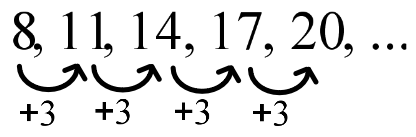 Geometric Sequence In a geometric sequence, each term is found by _____________________ a nonzero constant by the previous number.  This number you are multiplying with each time is called the ____________________________.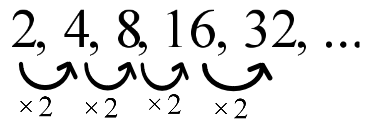 1)  2) 3) 4) 5) 6) 7) 8) 9) 10) Example 1) What is the common difference: _________If ______ represents a number in the sequence the next term in the sequence can be determined using the variable expression:______________Check:Example 2) What is the common ratio: _________If _______ represents a number in the sequence the next term in the sequence can be determined using the variable expression:______________Check:Arithmetic Sequence In an arithmetic sequence, each term is found by adding the same number to the previous term.  This number being added each time is called the common difference.Geometric Sequence In a geometric sequence, each term is found by multiplying a nonzero constant by the previous number.  This number you are multiplying with each time is called the common ratio.1)                         Arithmetic                       Common Difference  2)           can’t be arithmetic                  Geometric                     Common Ratio                     81, 2433)                        Arithmetic                       Common Difference  4)           can’t be arithmetic                  Geometric                     Common Ratio 5)                        Arithmetic                       Common Difference  6)           can’t be arithmetic                  Geometric                     Common Ratio                     10, 57)           can’t be arithmetic                  Geometric                     Common Ratio 8)                        Arithmetic                       Common Difference  9)           can’t be arithmetic                  Geometric                     Common Ratio 10)                        Arithmetic                       Common Difference  Example 1) What is the common difference: If n represents a number in the sequence the next term in the sequence can be determined using the variable expression:Check:Example 2) What is the common ratio: If n represents a number in the sequence the next term in the sequence can be determined using the variable expression:Check: